СОБРАНИЕ ПРЕДСТАВИТЕЛЕЙ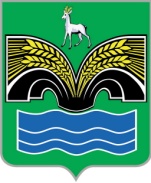 СЕЛЬСКОГО ПОСЕЛЕНИЯ ХИЛКОВОМУНИЦИПАЛЬНОГО РАЙОНА КРАСНОЯРСКИЙСАМАРСКОЙ ОБЛАСТИЧЕТВЕРТОГО СОЗЫВАПроектРЕШЕНИЕот ____________ 2022 года № ___О внесении изменений в решение Собрания представителей сельского поселения Хилково муниципального района Красноярский Самарской области от 17 сентября 2021 № 33 «Об утверждении Положения о муниципальном контроле на автомобильном транспорте, городском наземном электрическом транспорте и в дорожном хозяйстве в границах населенных пунктов сельского поселения Хилково муниципального района Красноярский Самарской области»В соответствии с Федеральным законом от 31.07.2020 № 248-ФЗ «О государственном контроле (надзоре) и муниципальном контроле в Российской Федерации», Уставом сельского поселения Хилково муниципального района Красноярский Самарской области,  Собрание представителей сельского поселения Хилково муниципального района Красноярский Самарской области РЕШИЛО:1. Внести в решение Собрания представителей от 17.09.2021 № 33 «Об утверждении Положения о муниципальном контроле на автомобильном транспорте, городском наземном электрическом транспорте и в дорожном хозяйстве в границах населенных пунктов сельского поселения Хилково муниципального района Красноярский Самарской области» (далее – Решение) следующие изменения:1) пункт 5.2 утвержденного Решением Положения о муниципальном контроле на автомобильном транспорте, городском наземном электрическом транспорте и в дорожном хозяйстве в границах населенных пунктов сельского поселения Хилково муниципального района Красноярский Самарской области (далее – Положение) изложить в следующей редакции:«5.2. Ключевые показатели муниципального контроля на автомобильном транспорте указаны в приложении № 2 к настоящему Положению.Индикативные показатели муниципального контроля на автомобильном транспорте указаны в приложении № 3 к настоящему Положению.»;2) дополнить Положение приложениями № 2 и № 3 в соответствии с приложением к настоящему решению.2. Обеспечить размещение настоящего Постановления на официальном сайте администрации муниципального района Красноярский Самарской области в информационно-коммуникационной сети «Интернет» в разделе «Поселения» - «Сельское поселение Хилково» - «Контрольно-надзорная деятельность».3. Настоящее решение вступает в силу с 1 марта 2022 года.Председатель Собрания представителейсельского поселения Хилково муниципальногорайона Красноярский Самарской области                                  В.Г. БалабановаГлава сельского поселения Хилково муниципального района КрасноярскийСамарской области	                   О.Ю. ДолговПриложение крешению Собрания представителей сельского поселения Хилково муниципального района Красноярский Самарской области_______________________Приложение № 2 к Положению о муниципальном контроле 
на автомобильном транспорте, городском наземном электрическом транспорте 
и в дорожном хозяйстве в границах населенных пунктов сельского поселения Хилково муниципального района Красноярский Самарской области Ключевые показатели муниципального контроля на автомобильном транспорте, городском наземном электрическом транспорте и в дорожном хозяйстве в границах населенных пунктов сельского поселения Хилково муниципального района Красноярский Самарской областиПриложение № 3 к Положению о муниципальном контроле 
на автомобильном транспорте, городском наземном электрическом транспорте 
и в дорожном хозяйстве в границах населенных пунктов сельского поселения Хилково муниципального района Красноярский Самарской областиИндикативные показатели муниципального контроля на автомобильном транспорте, городском наземном электрическом транспорте и в дорожном хозяйстве в границах населенных пунктов сельского поселения Хилково муниципального района Красноярский Самарской областиИндекс показателяНаименование ключевого показателяПериодПериодПериодПериодПериодИндекс показателяНаименование ключевого показателя20222023202420252026АПоказатели результативности, отражающие уровень минимизации вреда (ущерба) охраняемым законом ценностям, уровень устранения риска причинения вреда (ущерба)Показатели результативности, отражающие уровень минимизации вреда (ущерба) охраняемым законом ценностям, уровень устранения риска причинения вреда (ущерба)Показатели результативности, отражающие уровень минимизации вреда (ущерба) охраняемым законом ценностям, уровень устранения риска причинения вреда (ущерба)Показатели результативности, отражающие уровень минимизации вреда (ущерба) охраняемым законом ценностям, уровень устранения риска причинения вреда (ущерба)Показатели результативности, отражающие уровень минимизации вреда (ущерба) охраняемым законом ценностям, уровень устранения риска причинения вреда (ущерба)Показатели результативности, отражающие уровень минимизации вреда (ущерба) охраняемым законом ценностям, уровень устранения риска причинения вреда (ущерба)А.1 Количество людей, погибших в результате дорожно-транспортных происшествий, произошедших по причине недостатков в содержании автомобильных дорог местного значения, на 1000 жителей 0,005 0,004А.2 Количество людей, пострадавших в результате дорожно-транспортных происшествий, произошедших по причине недостатков в содержании автомобильных дорог местного значения, на 1000 0,014 0,012 Индекс показателяНаименование показателяНаименование показателяФормула расчетаКомментарии (интерпретация значений)Комментарии (интерпретация значений)Целевые значения показателейЦелевые значения показателейЦелевые значения показателейИсточник данных для определения значения показателяИсточник данных для определения значения показателяИсточник данных для определения значения показателяИндикативные показателиИндикативные показателиИндикативные показателиИндикативные показателиИндикативные показателиИндикативные показателиИндикативные показателиИндикативные показателиИндикативные показателиИндикативные показателиИндикативные показателиИндикативные показателиБПоказатели эффективности, применяемые для мониторинга контрольной деятельности, её анализа, выявления проблем, возникающих при её осуществлении, и определения причин их возникновения, характеризующих соотношение между степенью устранения риска причинения вреда (ущерба) и объемом трудовых, материальных и финансовых ресурсов, а также уровень вмешательства в деятельность контролируемых лиц   Показатели эффективности, применяемые для мониторинга контрольной деятельности, её анализа, выявления проблем, возникающих при её осуществлении, и определения причин их возникновения, характеризующих соотношение между степенью устранения риска причинения вреда (ущерба) и объемом трудовых, материальных и финансовых ресурсов, а также уровень вмешательства в деятельность контролируемых лиц   Показатели эффективности, применяемые для мониторинга контрольной деятельности, её анализа, выявления проблем, возникающих при её осуществлении, и определения причин их возникновения, характеризующих соотношение между степенью устранения риска причинения вреда (ущерба) и объемом трудовых, материальных и финансовых ресурсов, а также уровень вмешательства в деятельность контролируемых лиц   Показатели эффективности, применяемые для мониторинга контрольной деятельности, её анализа, выявления проблем, возникающих при её осуществлении, и определения причин их возникновения, характеризующих соотношение между степенью устранения риска причинения вреда (ущерба) и объемом трудовых, материальных и финансовых ресурсов, а также уровень вмешательства в деятельность контролируемых лиц   Показатели эффективности, применяемые для мониторинга контрольной деятельности, её анализа, выявления проблем, возникающих при её осуществлении, и определения причин их возникновения, характеризующих соотношение между степенью устранения риска причинения вреда (ущерба) и объемом трудовых, материальных и финансовых ресурсов, а также уровень вмешательства в деятельность контролируемых лиц   Показатели эффективности, применяемые для мониторинга контрольной деятельности, её анализа, выявления проблем, возникающих при её осуществлении, и определения причин их возникновения, характеризующих соотношение между степенью устранения риска причинения вреда (ущерба) и объемом трудовых, материальных и финансовых ресурсов, а также уровень вмешательства в деятельность контролируемых лиц   Показатели эффективности, применяемые для мониторинга контрольной деятельности, её анализа, выявления проблем, возникающих при её осуществлении, и определения причин их возникновения, характеризующих соотношение между степенью устранения риска причинения вреда (ущерба) и объемом трудовых, материальных и финансовых ресурсов, а также уровень вмешательства в деятельность контролируемых лиц   Показатели эффективности, применяемые для мониторинга контрольной деятельности, её анализа, выявления проблем, возникающих при её осуществлении, и определения причин их возникновения, характеризующих соотношение между степенью устранения риска причинения вреда (ущерба) и объемом трудовых, материальных и финансовых ресурсов, а также уровень вмешательства в деятельность контролируемых лиц   Показатели эффективности, применяемые для мониторинга контрольной деятельности, её анализа, выявления проблем, возникающих при её осуществлении, и определения причин их возникновения, характеризующих соотношение между степенью устранения риска причинения вреда (ущерба) и объемом трудовых, материальных и финансовых ресурсов, а также уровень вмешательства в деятельность контролируемых лиц   Показатели эффективности, применяемые для мониторинга контрольной деятельности, её анализа, выявления проблем, возникающих при её осуществлении, и определения причин их возникновения, характеризующих соотношение между степенью устранения риска причинения вреда (ущерба) и объемом трудовых, материальных и финансовых ресурсов, а также уровень вмешательства в деятельность контролируемых лиц   Показатели эффективности, применяемые для мониторинга контрольной деятельности, её анализа, выявления проблем, возникающих при её осуществлении, и определения причин их возникновения, характеризующих соотношение между степенью устранения риска причинения вреда (ущерба) и объемом трудовых, материальных и финансовых ресурсов, а также уровень вмешательства в деятельность контролируемых лиц   Б.1Количество внеплановых контрольных мероприятий, проведенных за отчетный периодБ.1 = Sum(КВМ)Б.1 = Sum(КВМ)Б.1 = Sum(КВМ)Б.1 определяется как сумма внеплановых контрольных мероприятий (КВМ), проведенных за отчетный периодБ.1 определяется как сумма внеплановых контрольных мероприятий (КВМ), проведенных за отчетный периодБ.1 определяется как сумма внеплановых контрольных мероприятий (КВМ), проведенных за отчетный периодЦелевое значение не устанавливается, так как муниципальный контроль на автомобильном транспорте не преследует цели повышения интенсивности проведения муниципального контроля и привлечения к ответственности контролируемых лиц, а в большей степени ориентирован на профилактику нарушений обязательных требованийЦелевое значение не устанавливается, так как муниципальный контроль на автомобильном транспорте не преследует цели повышения интенсивности проведения муниципального контроля и привлечения к ответственности контролируемых лиц, а в большей степени ориентирован на профилактику нарушений обязательных требованийЦелевое значение не устанавливается, так как муниципальный контроль на автомобильном транспорте не преследует цели повышения интенсивности проведения муниципального контроля и привлечения к ответственности контролируемых лиц, а в большей степени ориентирован на профилактику нарушений обязательных требованийРезультаты осуществления муниципального контроля на автомобильном транспорте в отчетном году Результаты осуществления муниципального контроля на автомобильном транспорте в отчетном году Б.2Количество внеплановых контрольных мероприятий, проведенных на основании выявления соответствия объекта контроля параметрам, утвержденным индикаторами риска нарушения обязательных требований, или отклонения объекта контроля от таких параметров, за отчетный периодБ.2 = Sum(КВМИР)Б.2 = Sum(КВМИР)Б.2 = Sum(КВМИР)Б.2 определяется как сумма внеплановых контрольных мероприятий, проведенных на основании выявления соответствия объекта контроля параметрам, утвержденным индикаторами риска нарушения обязательных требований, или отклонения объекта контроля от таких параметров (КВМИР), проведенных за отчетный периодБ.2 определяется как сумма внеплановых контрольных мероприятий, проведенных на основании выявления соответствия объекта контроля параметрам, утвержденным индикаторами риска нарушения обязательных требований, или отклонения объекта контроля от таких параметров (КВМИР), проведенных за отчетный периодБ.2 определяется как сумма внеплановых контрольных мероприятий, проведенных на основании выявления соответствия объекта контроля параметрам, утвержденным индикаторами риска нарушения обязательных требований, или отклонения объекта контроля от таких параметров (КВМИР), проведенных за отчетный периодЦелевое значение не устанавливается Целевое значение не устанавливается Целевое значение не устанавливается Результаты осуществления муниципального контроля на автомобильном транспорте в отчетном году Результаты осуществления муниципального контроля на автомобильном транспорте в отчетном году Б.3Общее количество контрольных мероприятий с взаимодействием, проведенных за отчетный периодБ.3 = Sum(КМСВ)Б.3 = Sum(КМСВ)Б.3 = Sum(КМСВ)Б.3 определяется как сумма контрольных мероприятий с взаимодействием (КМСВ), проведенных за отчетный периодБ.3 определяется как сумма контрольных мероприятий с взаимодействием (КМСВ), проведенных за отчетный периодБ.3 определяется как сумма контрольных мероприятий с взаимодействием (КМСВ), проведенных за отчетный периодЦелевое значение не устанавливается Целевое значение не устанавливается Целевое значение не устанавливается Результаты осуществления муниципального контроля на автомобильном транспорте в отчетном году Результаты осуществления муниципального контроля на автомобильном транспорте в отчетном году Б.4Количество контрольных мероприятий с взаимодействием по каждому виду контрольных мероприятий, проведенных за отчетный периодБ.4 = Sum(КМСВвид)Б.4 = Sum(КМСВвид)Б.4 = Sum(КМСВвид)Б.4 определяется как сумма контрольных мероприятий с взаимодействием по каждому виду контрольных мероприятий (КМСВвид), проведенных за отчетный период.Б.4 определяется как сумма контрольных мероприятий с взаимодействием по каждому виду контрольных мероприятий (КМСВвид), проведенных за отчетный период.Б.4 определяется как сумма контрольных мероприятий с взаимодействием по каждому виду контрольных мероприятий (КМСВвид), проведенных за отчетный период.Целевое значение не устанавливается Целевое значение не устанавливается Целевое значение не устанавливается Результаты осуществления муниципального контроля на автомобильном транспорте в отчетном году Результаты осуществления муниципального контроля на автомобильном транспорте в отчетном году Б.5Количество контрольных мероприятий, проведенных с использованием средств дистанционного взаимодействия, за отчетный периодБ.5 = Sum(КМДист)Б.5 = Sum(КМДист)Б.5 = Sum(КМДист)Б.5 определяется как сумма контрольных мероприятий, проведенных с использованием средств дистанционного взаимодействия (КМДист), проведенных за отчетный период.Б.5 определяется как сумма контрольных мероприятий, проведенных с использованием средств дистанционного взаимодействия (КМДист), проведенных за отчетный период.Б.5 определяется как сумма контрольных мероприятий, проведенных с использованием средств дистанционного взаимодействия (КМДист), проведенных за отчетный период.Целевое значение не устанавливается Целевое значение не устанавливается Целевое значение не устанавливается Результаты осуществления муниципального контроля на автомобильном транспорте в отчетном году Результаты осуществления муниципального контроля на автомобильном транспорте в отчетном году Б.6Количество предостережений о недопустимости нарушения обязательных требований, объявленных за отчетный периодБ.6 = Sum(КПНН)Б.6 = Sum(КПНН)Б.6 = Sum(КПНН)Б.6 определяется как сумма предостережений о недопустимости нарушения обязательных требований (КПНН), проведенных за отчетный период.Б.6 определяется как сумма предостережений о недопустимости нарушения обязательных требований (КПНН), проведенных за отчетный период.Б.6 определяется как сумма предостережений о недопустимости нарушения обязательных требований (КПНН), проведенных за отчетный период.Целевое значение не устанавливается Целевое значение не устанавливается Целевое значение не устанавливается Результаты осуществления муниципального контроля на автомобильном транспорте в отчетном году Результаты осуществления муниципального контроля на автомобильном транспорте в отчетном году Б.7Количество контрольныхмероприятий, по результатам которых выявлены нарушения обязательных требований, за отчетный периодБ.7 = Sum(КМНОТ)Б.7 = Sum(КМНОТ)Б.7 = Sum(КМНОТ)Б.7 определяется как сумма контрольных мероприятий, по результатам которых выявлены нарушения обязательных требований (КМНОТ), проведенных за отчетный период.Б.7 определяется как сумма контрольных мероприятий, по результатам которых выявлены нарушения обязательных требований (КМНОТ), проведенных за отчетный период.Б.7 определяется как сумма контрольных мероприятий, по результатам которых выявлены нарушения обязательных требований (КМНОТ), проведенных за отчетный период.Целевое значение не устанавливается Целевое значение не устанавливается Целевое значение не устанавливается Результаты осуществления муниципального контроля на автомобильном транспорте в отчетном году Результаты осуществления муниципального контроля на автомобильном транспорте в отчетном году Б.8Количество контрольных мероприятий, по итогам которых возбуждены дела об административных правонарушениях, за отчетный периодБ.8 = Sum(КМАП)Б.8 = Sum(КМАП)Б.8 = Sum(КМАП)Б.8 определяется как сумма контрольных мероприятий, по итогам которых возбуждены дела об административных правонарушениях (КМАП), проведенных за отчетный период.Б.8 определяется как сумма контрольных мероприятий, по итогам которых возбуждены дела об административных правонарушениях (КМАП), проведенных за отчетный период.Б.8 определяется как сумма контрольных мероприятий, по итогам которых возбуждены дела об административных правонарушениях (КМАП), проведенных за отчетный период.Целевое значение не устанавливается Целевое значение не устанавливается Целевое значение не устанавливается Результаты осуществления муниципального контроля на автомобильном транспорте в отчетном году Результаты осуществления муниципального контроля на автомобильном транспорте в отчетном году Б.9Сумма административных штрафов, наложенных по результатам контрольных мероприятий, за отчетный периодБ.9 = Sum(АШ)Б.9 = Sum(АШ)Б.9 = Sum(АШ)Б.9 определяется как сумма административных штрафов, наложенных по результатам контрольных мероприятий (АШ), проведенных за отчетный период.Б.9 определяется как сумма административных штрафов, наложенных по результатам контрольных мероприятий (АШ), проведенных за отчетный период.Б.9 определяется как сумма административных штрафов, наложенных по результатам контрольных мероприятий (АШ), проведенных за отчетный период.Целевое значение не устанавливается Целевое значение не устанавливается Целевое значение не устанавливается Результаты осуществления муниципального контроля на автомобильном транспорте в отчетном году Результаты осуществления муниципального контроля на автомобильном транспорте в отчетном году Б.10Количество направленных в органы прокуратуры заявлений о согласовании проведения контрольных мероприятий, за отчетный периодБ.10 = Sum(КЗОП)Б.10 = Sum(КЗОП)Б.10 = Sum(КЗОП)Б.10 определяется как сумма направленных в органы прокуратуры заявлений о согласовании проведения контрольных мероприятий (КЗОП), проведенных за отчетный период.Б.10 определяется как сумма направленных в органы прокуратуры заявлений о согласовании проведения контрольных мероприятий (КЗОП), проведенных за отчетный период.Б.10 определяется как сумма направленных в органы прокуратуры заявлений о согласовании проведения контрольных мероприятий (КЗОП), проведенных за отчетный период.Целевое значение не устанавливается Целевое значение не устанавливается Целевое значение не устанавливается Результаты осуществления муниципального контроля на автомобильном транспорте в отчетном году Результаты осуществления муниципального контроля на автомобильном транспорте в отчетном году Б.11Количество направленных в органы прокуратуры заявлений о согласовании проведения контрольных мероприятий, по которым органами прокуратуры отказано в согласовании, за отчетный периодБ.11 = Sum(КЗОПОС)Б.11 = Sum(КЗОПОС)Б.11 = Sum(КЗОПОС)Б.11 определяется как сумма направленных в органы прокуратуры заявлений о согласовании проведения контрольных мероприятий, по которым органами прокуратуры отказано в согласовании (КЗОПОС), проведенных за отчетный период.Б.11 определяется как сумма направленных в органы прокуратуры заявлений о согласовании проведения контрольных мероприятий, по которым органами прокуратуры отказано в согласовании (КЗОПОС), проведенных за отчетный период.Б.11 определяется как сумма направленных в органы прокуратуры заявлений о согласовании проведения контрольных мероприятий, по которым органами прокуратуры отказано в согласовании (КЗОПОС), проведенных за отчетный период.Целевое значение не устанавливается Целевое значение не устанавливается Целевое значение не устанавливается Результаты осуществления муниципального контроля на автомобильном транспорте в отчетном году Результаты осуществления муниципального контроля на автомобильном транспорте в отчетном году Б.12Общее количество учтенных объектов контроля на конец отчетного периодаБ.12 = Sum(КУОК)Б.12 = Sum(КУОК)Б.12 = Sum(КУОК)Б.12 определяется как сумма учтенных объектов контроля на конец отчетного периода (КУОК) Б.12 определяется как сумма учтенных объектов контроля на конец отчетного периода (КУОК) Б.12 определяется как сумма учтенных объектов контроля на конец отчетного периода (КУОК) Целевое значение не устанавливается Целевое значение не устанавливается Целевое значение не устанавливается Результаты учёта объектов контроля на конец отчетного года Результаты учёта объектов контроля на конец отчетного года Б.13Количество учтенных контролируемых лиц на конец отчетного периодаБ.13 = Sum(УКЛ)Б.13 = Sum(УКЛ)Б.13 = Sum(УКЛ)Б.13 определяется как сумма учтенных контролируемых лиц на конец отчетного периода (УКЛ) Б.13 определяется как сумма учтенных контролируемых лиц на конец отчетного периода (УКЛ) Б.13 определяется как сумма учтенных контролируемых лиц на конец отчетного периода (УКЛ) Целевое значение не устанавливается Целевое значение не устанавливается Целевое значение не устанавливается Результаты учёта контролируемых лиц на конец отчетного периода Результаты учёта контролируемых лиц на конец отчетного периода Б.14Количество учтенных контролируемых лиц, в отношении которых проведены контрольные мероприятия, за отчетный периодБ.14 = Sum(УКЛКМ)Б.14 = Sum(УКЛКМ)Б.14 = Sum(УКЛКМ)Б.14 определяется как сумма контролируемых лиц, в отношении которых проведены контрольные мероприятия (УКЛКМ) за отчетный период.Б.14 определяется как сумма контролируемых лиц, в отношении которых проведены контрольные мероприятия (УКЛКМ) за отчетный период.Б.14 определяется как сумма контролируемых лиц, в отношении которых проведены контрольные мероприятия (УКЛКМ) за отчетный период.Целевое значение не устанавливается Целевое значение не устанавливается Целевое значение не устанавливается Результаты осуществления муниципального контроля на автомобильном транспорте в отчетном годуРезультаты осуществления муниципального контроля на автомобильном транспорте в отчетном годуБ.15Общее количество жалоб, поданных контролируемыми лицами в досудебном порядке за отчетный периодБ.15 = Sum(КЖДП)Б.15 = Sum(КЖДП)Б.15 = Sum(КЖДП)Б.15 определяется как сумма жалоб, поданных контролируемыми лицами в досудебном порядке (КЖДП) за отчетный период.Б.15 определяется как сумма жалоб, поданных контролируемыми лицами в досудебном порядке (КЖДП) за отчетный период.Б.15 определяется как сумма жалоб, поданных контролируемыми лицами в досудебном порядке (КЖДП) за отчетный период.Целевое значение не устанавливается Целевое значение не устанавливается Целевое значение не устанавливается Результаты осуществления муниципального контроля на автомобильном транспорте в отчетном годуРезультаты осуществления муниципального контроля на автомобильном транспорте в отчетном годуБ.16Количество жалоб, в отношении которых контрольным органом был нарушен срок рассмотрения, за отчетный периодБ.16 = Sum(КЖНС)Б.16 = Sum(КЖНС)Б.16 = Sum(КЖНС)Б.16 определяется как сумма жалоб, в отношении которых контрольным органом был нарушен срок рассмотрения (КЖНС), за отчетный период.Б.16 определяется как сумма жалоб, в отношении которых контрольным органом был нарушен срок рассмотрения (КЖНС), за отчетный период.Б.16 определяется как сумма жалоб, в отношении которых контрольным органом был нарушен срок рассмотрения (КЖНС), за отчетный период.Целевое значение не устанавливается Целевое значение не устанавливается Целевое значение не устанавливается Результаты осуществления муниципального контроля на автомобильном транспорте в отчетном годуРезультаты осуществления муниципального контроля на автомобильном транспорте в отчетном годуБ.17Количество жалоб, поданных контролируемыми лицами в досудебном порядке, по итогам рассмотрения которых принято решение о полной либо частичной отмене решения контрольного органа либо о признании действий (бездействий) должностных лиц контрольного органа недействительными, за отчетный периодБ.17 = Sum(КЖОР)Б.17 = Sum(КЖОР)Б.17 = Sum(КЖОР)Б.17 определяется как сумма жалоб, поданных контролируемыми лицами в досудебном порядке, по итогам рассмотрения которых принято решение о полной либо частичной отмене решения контрольного органа либо о признании действий (бездействий) должностных лиц контрольного органа недействительными (КЖОР), за отчетный период.Б.17 определяется как сумма жалоб, поданных контролируемыми лицами в досудебном порядке, по итогам рассмотрения которых принято решение о полной либо частичной отмене решения контрольного органа либо о признании действий (бездействий) должностных лиц контрольного органа недействительными (КЖОР), за отчетный период.Б.17 определяется как сумма жалоб, поданных контролируемыми лицами в досудебном порядке, по итогам рассмотрения которых принято решение о полной либо частичной отмене решения контрольного органа либо о признании действий (бездействий) должностных лиц контрольного органа недействительными (КЖОР), за отчетный период.Целевое значение не устанавливается Целевое значение не устанавливается Целевое значение не устанавливается Результаты осуществления муниципального контроля на автомобильном транспорте в отчетном годуРезультаты осуществления муниципального контроля на автомобильном транспорте в отчетном годуБ.18Количество исковых заявлений об оспаривании решений, действий (бездействий) должностных лиц контрольного органа, направленных контролируемыми лицами в судебном порядке, за отчетный периодБ.18 = Sum(КИЗ)Б.18 = Sum(КИЗ)Б.18 = Sum(КИЗ)Б.18 определяется как сумма исковых заявлений об оспаривании решений, действий (бездействий) должностных лиц контрольного органа, направленных контролируемыми лицами в судебном порядке (КИЗ), за отчетный период.Б.18 определяется как сумма исковых заявлений об оспаривании решений, действий (бездействий) должностных лиц контрольного органа, направленных контролируемыми лицами в судебном порядке (КИЗ), за отчетный период.Б.18 определяется как сумма исковых заявлений об оспаривании решений, действий (бездействий) должностных лиц контрольного органа, направленных контролируемыми лицами в судебном порядке (КИЗ), за отчетный период.Целевое значение не устанавливается Целевое значение не устанавливается Целевое значение не устанавливается Результаты осуществления муниципального контроля на автомобильном транспорте в отчетном годуРезультаты осуществления муниципального контроля на автомобильном транспорте в отчетном годуБ.19Количество исковых заявлений об оспаривании решений, действий (бездействий) должностных лиц контрольного органа, направленных контролируемыми лицами в судебном порядке, по которым принято решение об удовлетворении заявленных требований, за отчетный периодБ.19 = Sum(КУИЗ)Б.19 = Sum(КУИЗ)Б.19 = Sum(КУИЗ)Б.19 определяется как сумма исковых заявлений об оспаривании решений, действий (бездействий) должностных лиц контрольного органа, направленных контролируемыми лицами в судебном порядке, по которым принято решение об удовлетворении заявленных требований (КУИЗ), за отчетный период.Б.19 определяется как сумма исковых заявлений об оспаривании решений, действий (бездействий) должностных лиц контрольного органа, направленных контролируемыми лицами в судебном порядке, по которым принято решение об удовлетворении заявленных требований (КУИЗ), за отчетный период.Б.19 определяется как сумма исковых заявлений об оспаривании решений, действий (бездействий) должностных лиц контрольного органа, направленных контролируемыми лицами в судебном порядке, по которым принято решение об удовлетворении заявленных требований (КУИЗ), за отчетный период.Целевое значение не устанавливается Целевое значение не устанавливается Целевое значение не устанавливается Результаты осуществления муниципального контроля на автомобильном транспорте в отчетном годуРезультаты осуществления муниципального контроля на автомобильном транспорте в отчетном годуБ.20Количество контрольных мероприятий, проведенных с грубым нарушением требований к организации и осуществлению муниципального контроля и результаты которых были признаны недействительными и (или) отменены, за отчетный периодБ.20 = Sum(КМГНТ)Б.20 = Sum(КМГНТ)Б.20 = Sum(КМГНТ)Б.20 определяется как сумма контрольных мероприятий, проведенных с грубым нарушением требований к организации и осуществлению муниципального контроля и результаты которых были признаны недействительными и (или) отменены (КМГНТ), за отчетный период.Б.20 определяется как сумма контрольных мероприятий, проведенных с грубым нарушением требований к организации и осуществлению муниципального контроля и результаты которых были признаны недействительными и (или) отменены (КМГНТ), за отчетный период.Б.20 определяется как сумма контрольных мероприятий, проведенных с грубым нарушением требований к организации и осуществлению муниципального контроля и результаты которых были признаны недействительными и (или) отменены (КМГНТ), за отчетный период.Целевое значение не устанавливается Целевое значение не устанавливается Целевое значение не устанавливается Результаты осуществления муниципального контроля на автомобильном транспорте в отчетном годуРезультаты осуществления муниципального контроля на автомобильном транспорте в отчетном годуБ.21 Доля затрат времени на муниципальный контроль на автомобильном транспорте штатной единицы, в должностные обязанности которой входит выполнение контрольной функции по осуществлению муниципального контроля на автомобильном транспортеБ21Б21Б21Б.21 определяется как доля посвященного муниципальному контролю на автомобильном транспорте трудового времени штатной единицы, в должностные обязанности которой входит выполнение контрольной функции по осуществлению муниципального контроля на автомобильном транспорте (определяется в процентах или в виде десятичной дроби) Б.21 определяется как доля посвященного муниципальному контролю на автомобильном транспорте трудового времени штатной единицы, в должностные обязанности которой входит выполнение контрольной функции по осуществлению муниципального контроля на автомобильном транспорте (определяется в процентах или в виде десятичной дроби) 10 %10 %10 %Штатное расписание, должностная инструкция, трудовой договорШтатное расписание, должностная инструкция, трудовой договорБ.22Объем затрат местного бюджета на осуществление муниципального контроля на автомобильном транспорте в годБ.22 = ОТ + МТОБ.22 = ОТ + МТОБ.22 = ОТ + МТОБ.22 определяется как сумма затрат в отчетном году на осуществление оплаты труда штатной единицы (штатных единиц), в должностные обязанности которой (которых) входит выполнение контрольной функции по осуществлению муниципального контроля на автомобильном транспорте, включая суммы отчислений с фонда оплаты труда (ОТ), а также суммы затрат на материально-техническое обеспечение муниципального контроля на автомобильном транспорте (МТО)Б.22 определяется как сумма затрат в отчетном году на осуществление оплаты труда штатной единицы (штатных единиц), в должностные обязанности которой (которых) входит выполнение контрольной функции по осуществлению муниципального контроля на автомобильном транспорте, включая суммы отчислений с фонда оплаты труда (ОТ), а также суммы затрат на материально-техническое обеспечение муниципального контроля на автомобильном транспорте (МТО)21 62421 62421 624Штатное расписание, должностная инструкция, трудовой договорШтатное расписание, должностная инструкция, трудовой договорБ.23Количество составленных должностными лицами, осуществляющими муниципальный контроль на автомобильном транспорте, актов о воспрепятствовании их деятельности со стороны контролируемых лиц и (или) их представителейБ23 = Sum(АП)Б23 = Sum(АП)Б23 = Sum(АП)Б.23 определяется как сумма составленных должностными лицами, осуществляющими муниципальный контроль на автомобильном транспорте, актов (АП) по фактам непредставления или несвоевременного представления контролируемым лицом документов и материалов, запрошенных при проведении контрольных мероприятий, невозможности провести опрос должностных лиц и (или) работников контролируемого лица, ограничения доступа в помещения, воспрепятствования иным мерам по осуществлению контрольного мероприятияБ.23 определяется как сумма составленных должностными лицами, осуществляющими муниципальный контроль на автомобильном транспорте, актов (АП) по фактам непредставления или несвоевременного представления контролируемым лицом документов и материалов, запрошенных при проведении контрольных мероприятий, невозможности провести опрос должностных лиц и (или) работников контролируемого лица, ограничения доступа в помещения, воспрепятствования иным мерам по осуществлению контрольного мероприятияЦелевое значение не устанавливаетсяЦелевое значение не устанавливаетсяЦелевое значение не устанавливаетсяРезультаты осуществления муниципального контроля на автомобильном транспорте в отчетном годуРезультаты осуществления муниципального контроля на автомобильном транспорте в отчетном годуБ.24Удельный показатель результативности, отражающий уровень минимизации вреда (ущерба) охраняемым законом ценностям, уровень устранения риска причинения вреда (ущерба) с учетом привлеченных для муниципального контроля на автомобильном транспорте трудовых ресурсовБ.24 = (10 х А.1 + А.2) / Б.21Б.24 = (10 х А.1 + А.2) / Б.21Б.24 = (10 х А.1 + А.2) / Б.21Составляющие формулы определены выше.Указанный в формуле коэффициент, равный 10, является весовым коэффициентом при учете значения показателя А1.Значение показателя оценивается в динамике с предыдущими годами Составляющие формулы определены выше.Указанный в формуле коэффициент, равный 10, является весовым коэффициентом при учете значения показателя А1.Значение показателя оценивается в динамике с предыдущими годами Целевое значение не устанавливаетсяЦелевое значение не устанавливаетсяЦелевое значение не устанавливаетсяНа основании расчетов показателей, предусмотренных вышеНа основании расчетов показателей, предусмотренных вышеБ.25Удельный показатель результативности, отражающий уровень минимизации вреда (ущерба) охраняемым законом ценностям, уровень устранения риска причинения вреда (ущерба) с учетом объема затрат местного бюджета на осуществление муниципального контроля на автомобильном транспорте в годБ.25 = (10 х А.1 + А.2) / Б.22Б.25 = (10 х А.1 + А.2) / Б.22Б.25 = (10 х А.1 + А.2) / Б.22Составляющие формулы определены выше.Указанный в формуле коэффициент, равный 10, является весовым коэффициентом при учете значения показателя А1.Значение показателя оценивается в динамике с предыдущими годами Составляющие формулы определены выше.Указанный в формуле коэффициент, равный 10, является весовым коэффициентом при учете значения показателя А1.Значение показателя оценивается в динамике с предыдущими годами Целевое значение не устанавливаетсяЦелевое значение не устанавливаетсяЦелевое значение не устанавливаетсяНа основании расчетов показателей, предусмотренных вышеНа основании расчетов показателей, предусмотренных выше